
Professional Service Agreement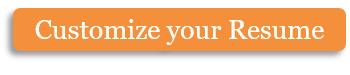 The following  is drafted on this the  day of the month of , in the year . , located at , henceforth known as The Company, and , located at , henceforth known as The Contractor, agree to the following conditions of service:The Contractor is to perform all tasks on site. The site, located at , in the State of  shall remain accessible to The Contractor during the hours of  until , during the entire duration of the agreement between The Contractor and The Company. The starting date of this agreement is . The ending date of this agreement is .The Company expects the following from The Contractor: The building of the predesigned set, the painting of the predesigned set, and the building of the one chair, one bar, and one table. All of the required projects have been designed and articulated by the  set designer. The Contractor shall meet all of the required measurements and particulars of this project as in the design provided. The Contractor will provide The Company with a list of materials needed to perform the services requested. The Company holds the rights to all of the designs. The Contractor is not allowed to show the designs to an outside source, nor sell the designs, nor take the designs off of the premises.The Company shall pay The Contractor the amount of $ by the date of . The Company shall pay The Contractor the amount of $ by the completion of the services requested. The payment shall be made in two installations. The payment shall be made to , to the bank of , located at  to the account number  with the routing number of .The Company holds all rights to refuse final payment if the services are found to be unsatisfactory, dangerous, or not to the specifications of the designs provided. The Contractor has the right to seek payment by any means necessary if the work was satisfactory, and the final payment is not made by the above-mentioned date.The undersigned agree to all of the conditions above::::Copyright information - Please read© This Free Microsoft Office Template is the copyright of Hloom.com. You can download and modify this template for your own personal use. You can (and should!) remove this copyright notice (click here to see how) before customizing the template.You may not distribute or resell this template, or its derivatives, and you may not make it available on other websites without our prior permission. All sharing of this template must be done using a link to http://www.hloom.com/. For any questions relating to the use of this template please email us - info@hloom.comRepresentative Name:Representative Name:Representative Name:Address:Telephone:Telephone:Email:Representative Signature:Representative Signature:Representative Signature:Representative Signature:Date:Representative Name:Representative Name:Representative Name:Address:Telephone:Telephone:Email:Representative Signature:Representative Signature:Representative Signature:Representative Signature:Date:Witness Name:Witness Signature:Witness Signature:Date: